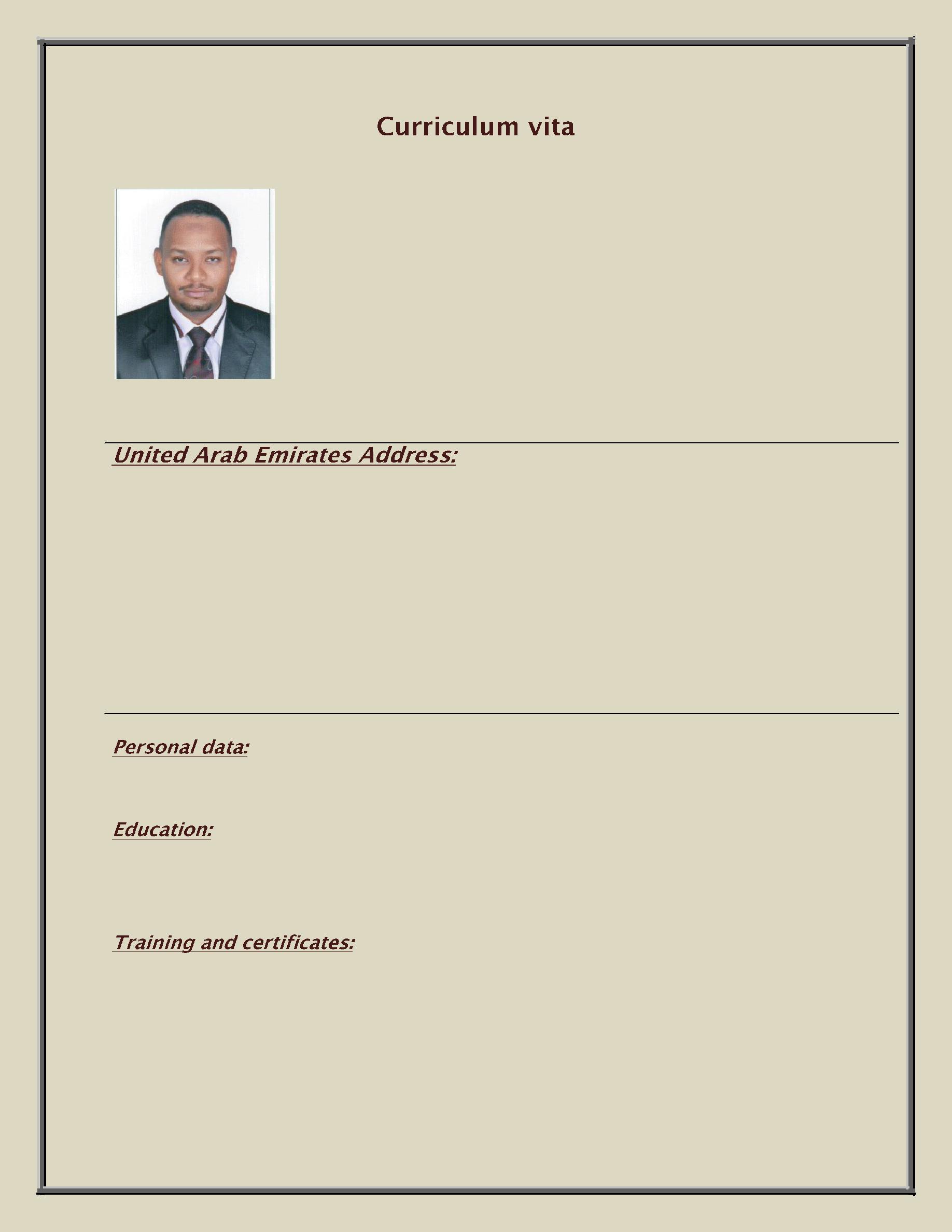 Dr. Mofed Dubai Alriga StreetE. mail: mofed.29605@2freemail.com Date and place of birth: 22/07/1978 Sudan2000-2007: Bachelor of medicine and surgery (M.B.B.S), Khartoum College of medical sciencesOrientation course for house officer (federal ministry of health)Certificate of permanent full registration (Sudan Medical Council 2009).Certificate of ministry of health United Arab Emirates license {MOH} march 2013.Certificate of Dubai health authority license {DHA} march 2013.Certificate of attendance CME (Genetics & molecular Biology) at RAK Hospital.BLS certificate 2014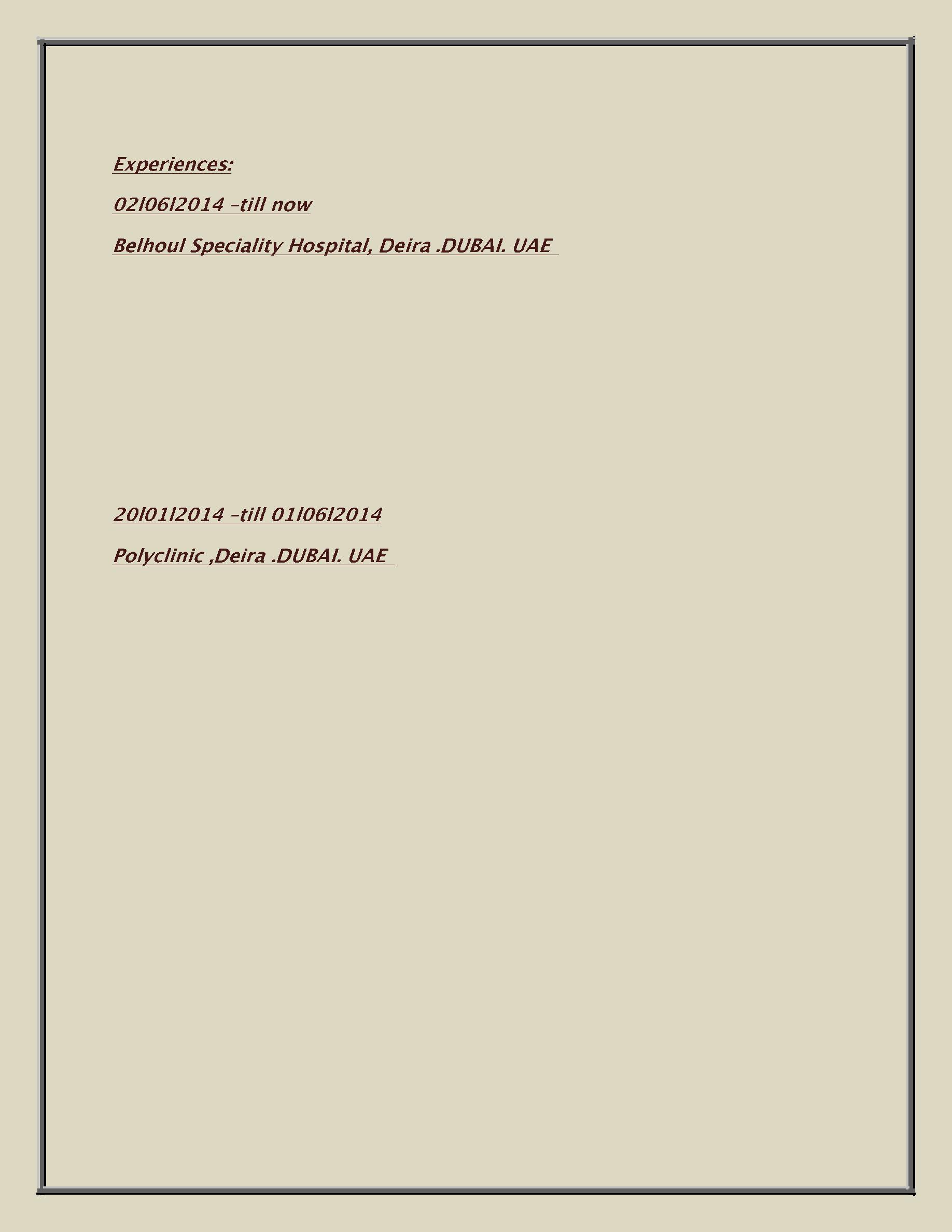 :Responsibilities:Emergency management and admission of patients at casualty level.Taking care of different categories of patients in Medicine, Pediatrics as well as minor surgical procedures.Treatment of patients with chronic illness like diabetes, hypertension & hyperlipidemia.:Responsibilities:Taking care of different categories of patients in Medicine, Pediatrics as well as minor surgical procedures.Stabilization of severely ill patients before transferring to higher facilities.Treatment of patients with chronic illness like diabetes, hypertension & hyperlipidemia.01.07.2009 –29.12.2013: Khartoum north teaching hospital {ER.medical department}Responsibilities:Emergency management and admission of patients at casualty level.Daily care and follow-up of patients within the word.Preoperative preparation and postoperative management of operated cases.Attendance of major and minor rounds conducted by consultants and registrars in the units.Out-patient referral clinicAssistant in major surgical procedures.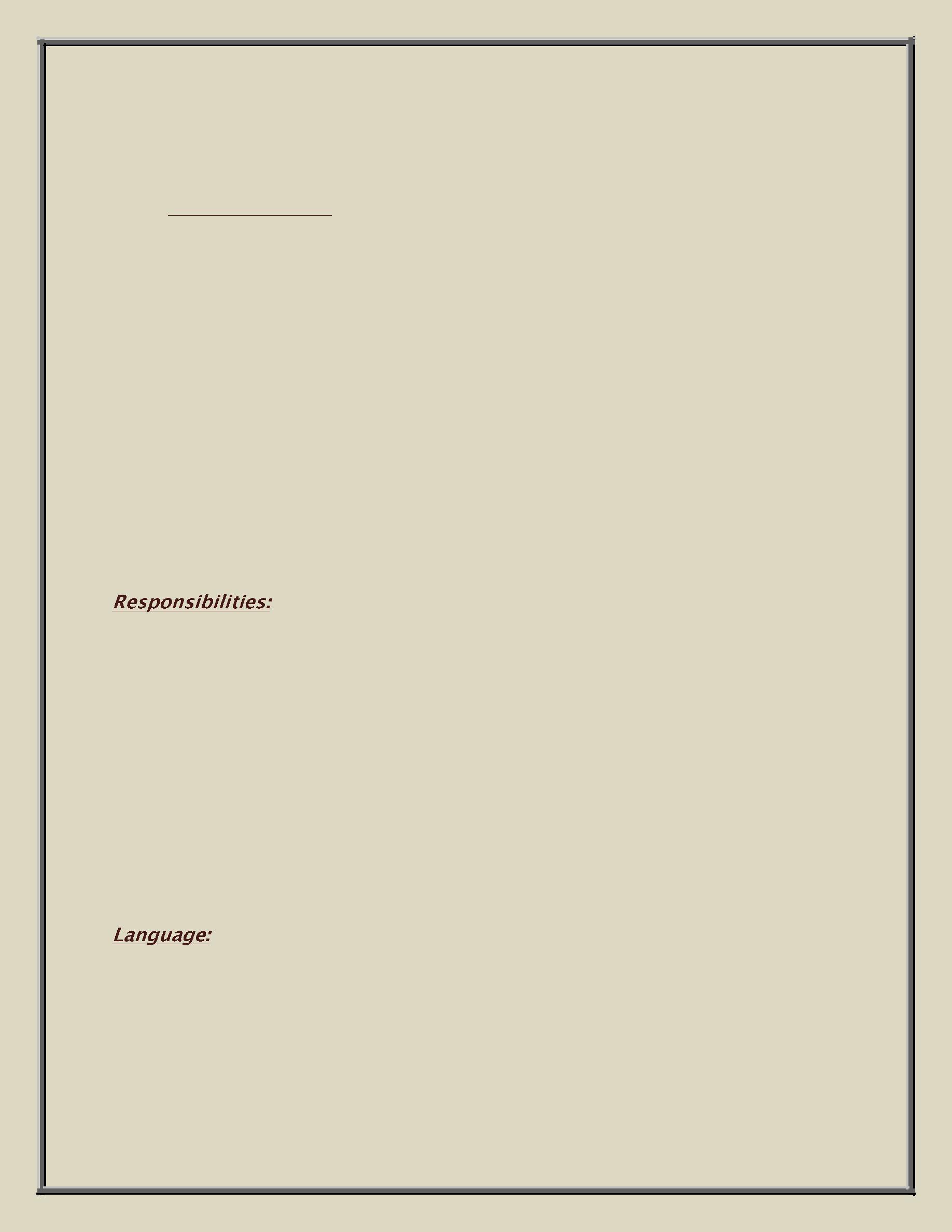 01/12/2010_01/04/2013: Islamic medical association {par time general practitioner}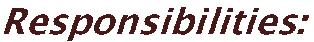 Out-patient referral clinicFollow-up of patients with chronic medical condition.Collection, analysis, and presentation of monthly reports.Coordination between stats surveillance officers17 .04. 2008 – 25. 04. 2009: Internship period, Federal ministry of health as following:Emergency management and admission of patients at casualty level.Daily care and follow-up of patients within the word.Preoperative preparation and postoperative management of operated cases.Attendance of major and minor rounds conducted by consultants and registrars in the units.Out-patient referral clinicAssistant in major surgical procedures.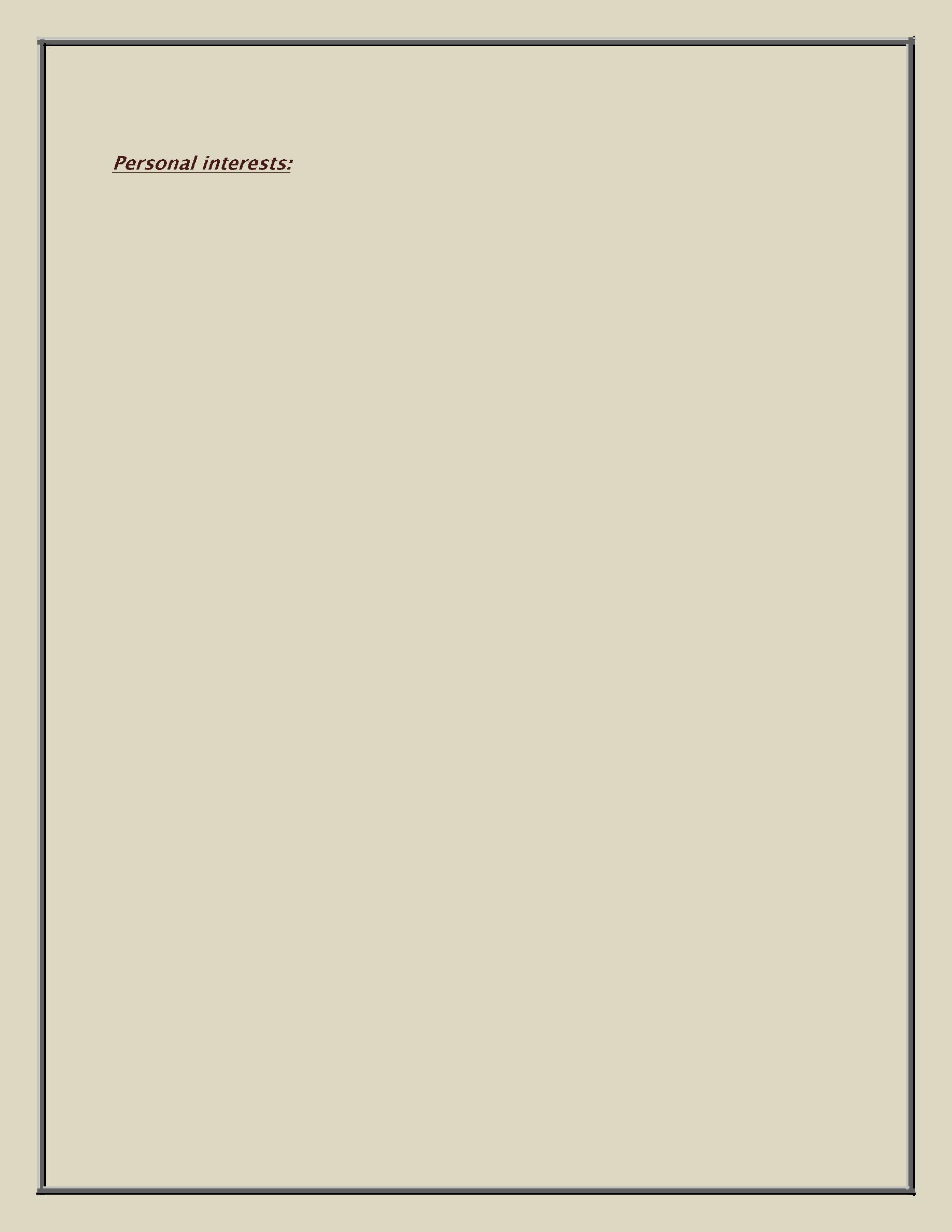 TravellingSportsComputerReference:Available upon requestNotes:During my experience I had the honor of working in deferent teaching hospitals and alongside distinguished professors and fellow doctors.My objective is to work in challenging environment that accentuates my dedication, work ethics, quick-learning abilities, and strong drive for success.17.04.2008 -17.07.2008obst &gynae, bashair teaching hospital20.07.2008-20.10.2008paediatrics, bashair teaching hospital.23.10.2008-23.01.2009Medicine, al ribat teaching  hospital25.01.2009-25.04.2009General surgery Khartoum teaching hospital.ReadingWritingSpeakingArabicExcellentExcellentFluentEnglishExcellentExcellentFluent